Двадцатое заседание двадцать восьмого созываРЕШЕНИЕ17 мая 2021 года №72Об утверждении отчета об исполнении бюджета сельского поселения Алькинский сельсовет  муниципального района Салаватский район  Республики Башкортостан  за  2020 год   В соответствии с Федеральным законом от 06 октября 2003 года №131-ФЗ «Об общих принципах организации местного самоуправления в Российской Федерации», статьей  264.5 Бюджетного Кодекса Российской Федерации, Совет сельского поселения Алькинский сельсовет муниципального района Салаватский район Республики Башкортостан РЕШИЛ:            1.Утвердить отчет об исполнении бюджета сельского поселения Алькинский сельсовет муниципального района Салаватский район Республики Башкортостан за   2020 год  согласно приложению.2.Обнародовать настоящее Решение путем вывешивания на информационном стенде Администрации сельского поселения Алькинский сельсовет муниципального района Салаватский район Республики Башкортостан по адресу: Республика Башкортостан, Салаватский район, с. Алькино, ул. Кольцевая, д.6 и на  официальном сайте Администрации сельского поселения Алькинский сельсовет муниципального района Салаватский район  Республики Башкортостан по адресу: http://сp-alkino.ru.3.Контроль по выполнению настоящего решения Совета возложить на  постоянную комиссию Совета по бюджету, налогам, вопросам экономического развития и собственности.  Глава сельского поселения                 А.Н.СадыковаПриложение №1 к решению совета сельского поселенияАлькинский сельсовет муниципальногоРайона Салаватский район Республики Башкортостан №72 от  17 мая 2021 г«Об утверждении отчета об исполнении бюджета сельского поселения Алькинский сельсовет  муниципального района Салаватский район  Республики Башкортостан  за  2020 год»Отчет об исполнении бюджета на 01 января 2021 годаПриложение №2 к решению совета сельского поселенияАлькинский сельсовет муниципальногоРайона Салаватский район Республики Башкортостан №72 от  17 мая 2021 г«Об утверждении отчета об исполнении бюджета сельского поселения Алькинский сельсовет  муниципального района Салаватский район  Республики Башкортостан  за  2020 год»Годовой отчет об исполнении бюджетаБашκортостан РеспубликаһыСалауат районымуниципаль   районыныңӘлкә ауыл советыауыл биләмәһе Советы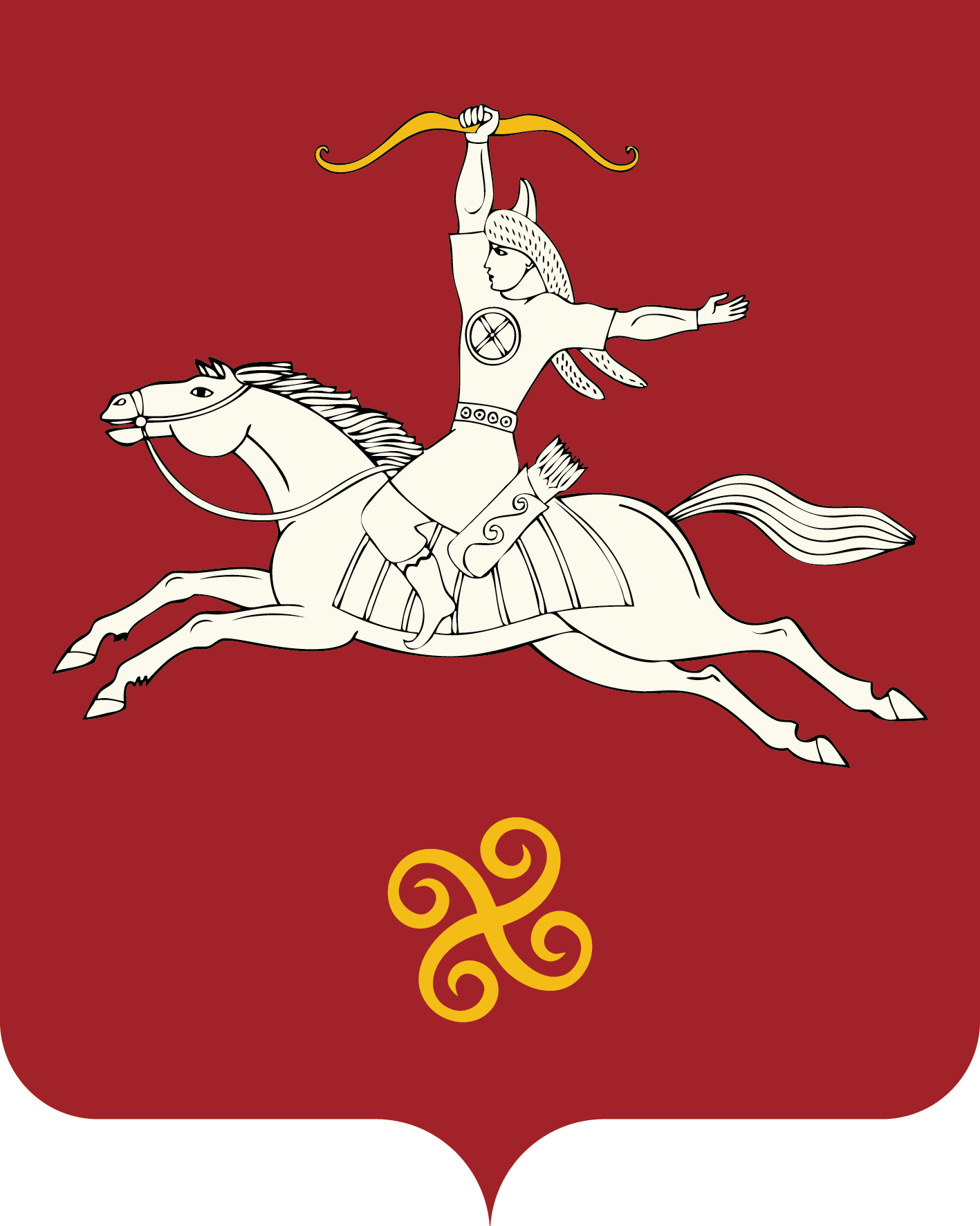 Республика БашкортостанСовет сельского поселенияАлькинский   сельсоветмуниципального районаСалаватский район452481, Әлкә ауылы, Ќуласа урамы, 6тел. 2-65-71, 2-65-47452481, с.Алькино,  ул.Кольцевая, 6тел. 2-65-71, 2-65-47                1 . Доходы бюджета                1 . Доходы бюджета                1 . Доходы бюджета                1 . Доходы бюджета                1 . Доходы бюджета                1 . Доходы бюджета Наименование показателяКод строкиКод дохода по бюджетной классификацииУтвержденные бюджетные назначенияИсполненоНеисполненные назначения Наименование показателяКод строкиКод дохода по бюджетной классификацииУтвержденные бюджетные назначенияИсполненоНеисполненные назначения Наименование показателяКод строкиКод дохода по бюджетной классификацииУтвержденные бюджетные назначенияИсполненоНеисполненные назначения123456Доходы бюджета - всего010x4 699 360,184 732 998,18-в том числе:  НАЛОГОВЫЕ И НЕНАЛОГОВЫЕ ДОХОДЫ010182 1 00 00000 00 0000 000399 600,00422 221,65-  НАЛОГИ НА ПРИБЫЛЬ, ДОХОДЫ010182 1 01 00000 00 0000 00037 900,0041 633,10-  Налог на доходы физических лиц010182 1 01 02000 01 0000 11037 900,0041 633,10-  Налог на доходы физических лиц с доходов, источником которых является налоговый агент, за исключением доходов, в отношении которых исчисление и уплата налога осуществляются в соответствии со статьями 227, 227.1 и 228 Налогового кодекса Российской Федерации010182 1 01 02010 01 0000 11037 900,00-37 900,00  Налог на доходы физических лиц с доходов, источником которых является налоговый агент, за исключением доходов, в отношении которых исчисление и уплата налога осуществляются в соответствии со статьями 227, 2271 и 228 Налогового кодекса Российской Федерации (сумма платежа (перерасчеты, недоимка и задолженность по соответствующему платежу, в том числе по отмененному)010182 1 01 02010 01 1000 110-41 619,28-  Налог на доходы физических лиц с доходов, источником которых является налоговый агент, за исключением доходов, в отношении которых исчисление и уплата налога осуществляются в соответствии со статьями 227, 2271 и 228 Налогового кодекса Российской Федерации (пени по соответствующему платежу)010182 1 01 02010 01 2100 110-7,88-  Налог на доходы физических лиц с доходов, источником которых является налоговый агент, за исключением доходов, в отношении которых исчисление и уплата налога осуществляются в соответствии со статьями 227, 2271 и 228 Налогового кодекса Российской Федерации (суммы денежных взысканий (штрафов) по соответствующему платежу согласно законодательству Российской Федерации)010182 1 01 02010 01 3000 110-2,64-  Налог на доходы физических лиц с доходов, полученных от осуществления деятельности физическими лицами, зарегистрированными в качестве индивидуальных предпринимателей, нотариусов, занимающихся частной практикой, адвокатов, учредивших адвокатские кабинеты, и других лиц, занимающихся частной практикой в соответствии со статьей 227 Налогового кодекса Российской Федерации (сумма платежа (перерасчеты, недоимка и задолженность по соответствующему платежу, в том числе по отмененному)010182 1 01 02020 01 1000 110--453,96-  Налог на доходы физических лиц с доходов, полученных от осуществления деятельности физическими лицами, зарегистрированными в качестве индивидуальных предпринимателей, нотариусов, занимающихся частной практикой, адвокатов, учредивших адвокатские кабинеты, и других лиц, занимающихся частной практикой в соответствии со статьей 227 Налогового кодекса Российской Федерации (суммы денежных взысканий (штрафов) по соответствующему платежу согласно законодательству Российской Федерации)010182 1 01 02020 01 3000 110-20,00-  Налог на доходы физических лиц с доходов, полученных физическими лицами в соответствии со статьей 228 Налогового кодекса Российской Федерации (сумма платежа (перерасчеты, недоимка и задолженность по соответствующему платежу, в том числе по отмененному)010182 1 01 02030 01 1000 110-424,88-  Налог на доходы физических лиц с доходов, полученных физическими лицами в соответствии со статьей 228 Налогового кодекса Российской Федерации (пени по соответствующему платежу)010182 1 01 02030 01 2100 110-10,88-010182 1 01 02050 01 2100 110-1,50-  НАЛОГИ НА СОВОКУПНЫЙ ДОХОД010182 1 05 00000 00 0000 0002 000,006 851,54-  Единый сельскохозяйственный налог010182 1 05 03000 01 0000 1102 000,006 851,54-  Единый сельскохозяйственный налог010182 1 05 03010 01 0000 1102 000,00-2 000,00  Единый сельскохозяйственный налог (сумма платежа (перерасчеты, недоимка и задолженность по соответствующему платежу, в том числе по отмененному)010182 1 05 03010 01 1000 110-6 840,00-  Единый сельскохозяйственный налог (пени по соответствующему платежу)010182 1 05 03010 01 2100 110-11,54-  НАЛОГИ НА ИМУЩЕСТВО010182 1 06 00000 00 0000 000359 700,00373 737,01-  Налог на имущество физических лиц010182 1 06 01000 00 0000 11028 500,0028 899,25-  Налог на имущество физических лиц, взимаемый по ставкам, применяемым к объектам налогообложения, расположенным в границах сельских поселений010182 1 06 01030 10 0000 11028 500,00-28 500,00  Налог на имущество физических лиц, взимаемый по ставкам, применяемым к объектам налогообложения, расположенным в границах сельских поселений (сумма платежа (перерасчеты, недоимка и задолженность по соответствующему платежу, в том числе по отмененному)010182 1 06 01030 10 1000 110-28 563,33-  Налог на имущество физических лиц, взимаемый по ставкам, применяемым к объектам налогообложения, расположенным в границах сельских поселений (пени по соответствующему платежу)010182 1 06 01030 10 2100 110-335,92-  Земельный налог010182 1 06 06000 00 0000 110331 200,00344 837,76-  Земельный налог с организаций010182 1 06 06030 00 0000 11012 000,0011 232,31767,69  Земельный налог с организаций, обладающих земельным участком, расположенным в границах сельских поселений010182 1 06 06033 10 0000 11012 000,00-12 000,00  Земельный налог с организаций, обладающих земельным участком, расположенным в границах сельских поселений  (сумма платежа (перерасчеты, недоимка и задолженность по соответствующему платежу, в том числе по отмененному)010182 1 06 06033 10 1000 110-10 511,99-  Земельный налог с организаций, обладающих земельным участком, расположенным в границах  сельских  поселений  (пени по соответствующему платежу)010182 1 06 06033 10 2100 110-720,32-  Земельный налог с физических лиц010182 1 06 06040 00 0000 110319 200,00333 605,45-  Земельный налог с физических лиц, обладающих земельным участком, расположенным в границах сельских поселений010182 1 06 06043 10 0000 110319 200,00-319 200,00  Земельный налог с физических лиц, обладающих земельным участком, расположенным в границах сельских поселений  (сумма платежа (перерасчеты, недоимка и задолженность по соответствующему платежу, в том числе по отмененному)010182 1 06 06043 10 1000 110-326 020,28-  Земельный налог с физических лиц, обладающих земельным участком, расположенным в границах сельских поселений  (пени по соответствующему платежу)010182 1 06 06043 10 2100 110-7 585,17-  НАЛОГОВЫЕ И НЕНАЛОГОВЫЕ ДОХОДЫ010706 1 00 00000 00 0000 0002 000,003 000,00-  ШТРАФЫ, САНКЦИИ, ВОЗМЕЩЕНИЕ УЩЕРБА010706 1 16 00000 00 0000 0002 000,003 000,00-  Административные штрафы, установленные законами субъектов Российской Федерации об административных правонарушениях010706 1 16 02000 02 0000 1402 000,003 000,00-  Административные штрафы, установленные законами субъектов Российской Федерации об административных правонарушениях, за нарушение муниципальных правовых актов010706 1 16 02020 02 0000 1402 000,003 000,00-  НАЛОГОВЫЕ И НЕНАЛОГОВЫЕ ДОХОДЫ010791 1 00 00000 00 0000 0001 000,008 420,00-  ГОСУДАРСТВЕННАЯ ПОШЛИНА010791 1 08 00000 00 0000 0001 000,008 320,00-  Государственная пошлина за совершение нотариальных действий (за исключением действий, совершаемых консульскими учреждениями Российской Федерации)010791 1 08 04000 01 0000 1101 000,008 320,00-  Государственная пошлина за совершение нотариальных действий должностными лицами органов местного самоуправления, уполномоченными в соответствии с законодательными актами Российской Федерации на совершение нотариальных действий010791 1 08 04020 01 0000 1101 000,00-1 000,00010791 1 08 04020 01 1000 110-8 320,00-  ДОХОДЫ ОТ ОКАЗАНИЯ ПЛАТНЫХ УСЛУГ И КОМПЕНСАЦИИ ЗАТРАТ ГОСУДАРСТВА010791 1 13 00000 00 0000 000-100,00-  Доходы от оказания платных услуг (работ)010791 1 13 01000 00 0000 130-100,00-  Прочие доходы от оказания платных услуг (работ)010791 1 13 01990 00 0000 130-100,00-  Прочие доходы от оказания платных услуг (работ) получателями средств бюджетов сельских поселений010791 1 13 01995 10 0000 130-100,00-  БЕЗВОЗМЕЗДНЫЕ ПОСТУПЛЕНИЯ010791 2 00 00000 00 0000 0004 266 555,184 266 555,18-  БЕЗВОЗМЕЗДНЫЕ ПОСТУПЛЕНИЯ ОТ ДРУГИХ БЮДЖЕТОВ БЮДЖЕТНОЙ СИСТЕМЫ РОССИЙСКОЙ ФЕДЕРАЦИИ010791 2 02 00000 00 0000 0004 266 555,184 266 555,18-  Дотации бюджетам бюджетной системы Российской Федерации010791 2 02 10000 00 0000 1501 931 900,001 931 900,00-  Дотации на выравнивание бюджетной обеспеченности из бюджетов муниципальных районов, городских округов с внутригородским делением010791 2 02 16001 00 0000 1501 931 900,001 931 900,00-010791 2 02 16001 10 0000 1501 931 900,001 931 900,00-  Субвенции бюджетам бюджетной системы Российской Федерации010791 2 02 30000 00 0000 15096 674,0096 674,00-  Субвенции бюджетам на осуществление первичного воинского учета на территориях, где отсутствуют военные комиссариаты010791 2 02 35118 00 0000 15096 674,0096 674,00-  Субвенции бюджетам сельских поселений на осуществление первичного воинского учета на территориях, где отсутствуют военные комиссариаты010791 2 02 35118 10 0000 15096 674,0096 674,00-  Иные межбюджетные трансферты010791 2 02 40000 00 0000 1501 676 400,541 676 400,54-  Межбюджетные трансферты, передаваемые бюджетам муниципальных образований на осуществление части полномочий по решению вопросов местного значения в соответствии с заключенными соглашениями010791 2 02 40014 00 0000 150192 569,10192 569,10-  Межбюджетные трансферты, передаваемые бюджетам сельских поселений из бюджетов муниципальных районов на осуществление части полномочий по решению вопросов местного значения в соответствии с заключенными соглашениями010791 2 02 40014 10 0000 150192 569,10192 569,10-  Прочие межбюджетные трансферты, передаваемые бюджетам010791 2 02 49999 00 0000 1501 483 831,441 483 831,44-010791 2 02 49999 10 7216 150783 831,44783 831,44-010791 2 02 49999 10 7404 150700 000,00700 000,00-  Прочие безвозмездные поступления от других бюджетов бюджетной системы010791 2 02 90000 00 0000 150561 580,64561 580,64-  Прочие безвозмездные поступления от бюджетов муниципальных районов010791 2 02 90050 00 0000 150561 580,64561 580,64-  Прочие безвозмездные поступления в бюджеты сельских поселений от бюджетов муниципальных районов010791 2 02 90054 10 0000 150561 580,64561 580,64-  НАЛОГОВЫЕ И НЕНАЛОГОВЫЕ ДОХОДЫ010863 1 00 00000 00 0000 00030 205,0032 801,35-  ДОХОДЫ ОТ ИСПОЛЬЗОВАНИЯ ИМУЩЕСТВА, НАХОДЯЩЕГОСЯ В ГОСУДАРСТВЕННОЙ И МУНИЦИПАЛЬНОЙ СОБСТВЕННОСТИ010863 1 11 00000 00 0000 00030 205,0032 801,35-  Доходы, получаемые в виде арендной либо иной платы за передачу в возмездное пользование государственного и муниципального имущества (за исключением имущества бюджетных и автономных учреждений, а также имущества государственных и муниципальных унитарных предприятий, в том числе казенных)010863 1 11 05000 00 0000 12030 205,0032 801,35-  Доходы, получаемые в виде арендной платы за земли после разграничения государственной собственности на землю, а также средства от продажи права на заключение договоров аренды указанных земельных участков (за исключением земельных участков бюджетных и автономных учреждений)010863 1 11 05020 00 0000 120-8 038,75-  Доходы, получаемые в виде арендной платы, а также средства от продажи права на заключение договоров аренды за земли, находящиеся в собственности сельских поселений (за исключением земельных участков муниципальных бюджетных и автономных учреждений)010863 1 11 05025 10 0000 120-8 038,75-  Доходы от сдачи в аренду имущества, находящегося в оперативном управлении органов государственной власти, органов местного самоуправления, государственных внебюджетных фондов и созданных ими учреждений (за исключением имущества бюджетных и автономных учреждений)010863 1 11 05030 00 0000 12030 205,0024 762,605 442,40  Доходы от сдачи в аренду имущества, находящегося в оперативном управлении органов управления сельских поселений и созданных ими учреждений (за исключением имущества муниципальных бюджетных и автономных учреждений)010863 1 11 05035 10 0000 12030 205,0024 762,605 442,40НаименованиеРзПрЦель:ГП/ДЦПЦель:Подпрограмма/РЦПЦель:Основное мероприятиеЦель:Направление расходовВидМесячный отчет4 699 190,22ОБЩЕГОСУДАРСТВЕННЫЕ ВОПРОСЫ01002 377 094,20Функционирование высшего должностного лица субъекта Российской Федерации и муниципального образования0102833 667,13Муниципальная программа "Развитие муниципальной службы в сельских поселениях муниципального района Салаватский район Республики Башкортостан "010227833 667,13программные расходы0102271833 667,13программные расходы010227101833 667,13Глава муниципального образования01022710102030833 667,13Расходы на выплаты персоналу в целях обеспечения выполнения функций государственными (муниципальными) органами, казенными учреждениями, органами управления государственными внебюджетными фондами01022710102030100833 667,13Расходы на выплаты персоналу государственных (муниципальных) органов01022710102030120833 667,13Фонд оплаты труда государственных (муниципальных) органов01022710102030121641 827,90Взносы по обязательному социальному страхованию на выплаты денежного содержания и иные выплаты работникам государственных (муниципальных) органов01022710102030129191 839,23Местные бюджеты0102МБ833 667,13Муниципальные программы0102МП833 667,13Функционирование Правительства Российской Федерации, высших исполнительных органов государственной власти субъектов Российской Федерации, местных администраций01041 514 516,87Муниципальная программа "Безопасная среда в муниципальном районе Салаватский район Республики Башкортостан"010413Подпрограмма "Защита населения и территорий от чрезвычайных ситуаций, обеспечение пожарной безопасности и безопасности людей на водных объектах в муницииальном районе Салаватский район Республики Башкортостан"0104131Повышение безопасности муниципального района и снижение ущерба при чрезвычайных ситуациях010413101Профилактические, экстренные и противоэпидемические мероприятия, связанные с распространением новой коронавирусной инфекции01041310121950Закупка товаров, работ и услуг для обеспечения государственных (муниципальных) нужд01041310121950200Иные закупки товаров, работ и услуг для обеспечения государственных (муниципальных) нужд01041310121950240Закупка товаров, работ, услуг в сфере информационно-коммуникационных технологий01041310121950242Прочая закупка товаров, работ и услуг01041310121950244Муниципальная программа "Развитие муниципальной службы в сельских поселениях муниципального района Салаватский район Республики Башкортостан "0104271 514 516,87программные расходы01042711 514 516,87программные расходы0104271011 514 516,87Аппараты органов государственной власти Республики Башкортостан010427101020401 514 516,87Расходы на выплаты персоналу в целях обеспечения выполнения функций государственными (муниципальными) органами, казенными учреждениями, органами управления государственными внебюджетными фондами01042710102040100949 085,62Расходы на выплаты персоналу государственных (муниципальных) органов01042710102040120949 085,62Фонд оплаты труда государственных (муниципальных) органов01042710102040121719 421,56Взносы по обязательному социальному страхованию на выплаты денежного содержания и иные выплаты работникам государственных (муниципальных) органов01042710102040129229 664,06Закупка товаров, работ и услуг для обеспечения государственных (муниципальных) нужд01042710102040200565 157,25Иные закупки товаров, работ и услуг для обеспечения государственных (муниципальных) нужд01042710102040240565 157,25Закупка товаров, работ, услуг в сфере информационно-коммуникационных технологий0104271010204024267 178,27Прочая закупка товаров, работ и услуг01042710102040244497 978,98Иные бюджетные ассигнования01042710102040800274,00Уплата налогов, сборов и иных платежей01042710102040850274,00Уплата налога на имущество организаций и земельного налога01042710102040851Уплата прочих налогов, сборов01042710102040852174,00Уплата иных платежей01042710102040853100,00Местные бюджеты0104МБ1 514 516,87Муниципальные программы0104МП1 514 516,87Резервные фонды0111Муниципальная программа "Безопасная среда в муниципальном районе Салаватский район Республики Башкортостан"011113Подпрограмма "Защита населения и территорий от чрезвычайных ситуаций, обеспечение пожарной безопасности и безопасности людей на водных объектах в муницииальном районе Салаватский район Республики Башкортостан"0111131Повышение безопасности муниципального района и снижение ущерба при чрезвычайных ситуациях011113101Резервные фонды местных администраций01111310107500Иные бюджетные ассигнования01111310107500800Резервные средства01111310107500870Местные бюджеты0111МБМуниципальные программы0111МПДругие общегосударственные вопросы011328 910,20Муниципальная программа "Развитие муниципальной службы в сельских поселениях муниципального района Салаватский район Республики Башкортостан "01132728 910,20программные расходы011327128 910,20программные расходы01132710128 910,20Прочие выплаты по обязательствам государства0113271019235028 910,20Иные бюджетные ассигнования0113271019235080028 910,20Исполнение судебных актов0113271019235083028 910,20Исполнение судебных актов Российской Федерации и мировых соглашений по возмещению причиненного вреда0113271019235083128 910,20Местные бюджеты0113МБ28 910,20Муниципальные программы0113МП28 910,20НАЦИОНАЛЬНАЯ ОБОРОНА020096 674,00Мобилизационная и вневойсковая подготовка020396 674,00Муниципальная программа "Управление муниципальными финансами  и муниципальным долгом муниципального района Салаватский район Республики Башкортостан"02031596 674,00Подпрограмма "Совершенствование бюджетной политики и эффективное использование бюджетного потенциала муниципального района Салаватский район Республики Башкортостан"020315196 674,00Организация планирования и исполнения бюджета МР Салаватский район РБ02031510196 674,00Субвенции на осуществление первичного воинского учета на территориях, где отсутствуют военные комиссариаты0203151015118096 674,00Расходы на выплаты персоналу в целях обеспечения выполнения функций государственными (муниципальными) органами, казенными учреждениями, органами управления государственными внебюджетными фондами0203151015118010092 674,00Расходы на выплаты персоналу государственных (муниципальных) органов0203151015118012092 674,00Фонд оплаты труда государственных (муниципальных) органов0203151015118012171 148,00Взносы по обязательному социальному страхованию на выплаты денежного содержания и иные выплаты работникам государственных (муниципальных) органов0203151015118012921 526,00Закупка товаров, работ и услуг для обеспечения государственных (муниципальных) нужд020315101511802004 000,00Иные закупки товаров, работ и услуг для обеспечения государственных (муниципальных) нужд020315101511802404 000,00Прочая закупка товаров, работ и услуг020315101511802444 000,00Местные бюджеты0203МБ96 674,00Муниципальные программы0203МП96 674,00НАЦИОНАЛЬНАЯ БЕЗОПАСНОСТЬ И ПРАВООХРАНИТЕЛЬНАЯ ДЕЯТЕЛЬНОСТЬ030018 676,00Защита населения и территории от чрезвычайных ситуаций природного и техногенного характера, гражданская оборона03095 000,00Муниципальная программа "Безопасная среда в муниципальном районе Салаватский район Республики Башкортостан"0309135 000,00Подпрограмма "Защита населения и территорий от чрезвычайных ситуаций, обеспечение пожарной безопасности и безопасности людей на водных объектах в муницииальном районе Салаватский район Республики Башкортостан"03091315 000,00Повышение безопасности муниципального района и снижение ущерба при чрезвычайных ситуациях0309131015 000,00Проведение аварийно-спасательных и аварийно-восстановительных работ в результате чрезвычайных ситуаций030913101219205 000,00Социальное обеспечение и иные выплаты населению030913101219203005 000,00Социальные выплаты гражданам, кроме публичных нормативных социальных выплат030913101219203205 000,00Пособия, компенсации и иные социальные выплаты гражданам, кроме публичных нормативных обязательств030913101219203215 000,00Местные бюджеты0309МБ5 000,00Муниципальные программы0309МП5 000,00Обеспечение пожарной безопасности031013 676,00Муниципальная программа "Безопасная среда в муниципальном районе Салаватский район Республики Башкортостан"03101313 676,00Подпрограмма "Защита населения и территорий от чрезвычайных ситуаций, обеспечение пожарной безопасности и безопасности людей на водных объектах в муницииальном районе Салаватский район Республики Башкортостан"031013113 676,00Повышение безопасности муниципального района и снижение ущерба при чрезвычайных ситуациях03101310113 676,00Иные межбюджетные трансферты на финансирование мероприятий по благоустройству территорий населенных пунктов, коммунальному хозяйству, обеспечению мер пожарной безопасности, осуществлению дорожной деятельности и охране окружающей среды в границах сельских поселений0310131017404013 676,00Закупка товаров, работ и услуг для обеспечения государственных (муниципальных) нужд0310131017404020013 676,00Иные закупки товаров, работ и услуг для обеспечения государственных (муниципальных) нужд0310131017404024013 676,00Прочая закупка товаров, работ и услуг0310131017404024413 676,00Местные бюджеты0310МБ13 676,00Муниципальные программы0310МП13 676,00НАЦИОНАЛЬНАЯ ЭКОНОМИКА0400976 400,54Дорожное хозяйство (дорожные фонды)0409976 400,54Муниципальная программа "Развитие дорожного хозяйства муниципального района  Салаватский район  Республики Башкортостан"040921976 400,54Подпрограмма "Развитие дорожного хозяйства поселений муниципального района Салаватский район Республики Башкортостан"0409211976 400,54Выполнение работ по содержанию,  ремонту, капитальному ремонту автомобильных дорог и улично-дорожной сети040921101976 400,54Дорожное хозяйство04092110103150192 569,10Закупка товаров, работ и услуг для обеспечения государственных (муниципальных) нужд04092110103150200192 569,10Иные закупки товаров, работ и услуг для обеспечения государственных (муниципальных) нужд04092110103150240192 569,10Прочая закупка товаров, работ и услуг04092110103150244192 569,10Содержание, ремонт, капитальный ремонт, строительство и реконструкция автомобильных дорог общего пользования местного значения040921101S2160783 831,44Закупка товаров, работ и услуг для обеспечения государственных (муниципальных) нужд040921101S2160200783 831,44Иные закупки товаров, работ и услуг для обеспечения государственных (муниципальных) нужд040921101S2160240783 831,44Прочая закупка товаров, работ и услуг040921101S2160244783 831,44Местные бюджеты0409МБ976 400,54Муниципальные программы0409МП976 400,54Другие вопросы в области национальной экономики0412Муниципальная программа "Развитие земельных и имущественных отношений в муниципальном районе Салаватский район Республики Башкортостан"041219Подпрограмма "Повышение эффективности использования муниципального имущества муниципального района Салаватский район Республики Башкортостан"0412191Проведение работ по имуществу и землеустройству041219101Проведение работ по землеустройству04121910103330Закупка товаров, работ и услуг для обеспечения государственных (муниципальных) нужд04121910103330200Иные закупки товаров, работ и услуг для обеспечения государственных (муниципальных) нужд04121910103330240Прочая закупка товаров, работ и услуг04121910103330244Местные бюджеты0412МБМуниципальные программы0412МПЖИЛИЩНО-КОММУНАЛЬНОЕ ХОЗЯЙСТВО0500951 493,34Коммунальное хозяйство0502308 017,00 Муниципальная программа "Качественное жилищно-коммунальное обслуживание в муниципальном районе Салаватский район Республики Башкортостан»050206308 017,00Программные расходы0502060308 017,00Программные расходы050206000308 017,00Мероприятия в области коммунального хозяйства05020600003560298 017,00Закупка товаров, работ и услуг для обеспечения государственных (муниципальных) нужд05020600003560200298 017,00Иные закупки товаров, работ и услуг для обеспечения государственных (муниципальных) нужд05020600003560240298 017,00Прочая закупка товаров, работ и услуг05020600003560244298 017,00Иные межбюджетные трансферты на финансирование мероприятий по благоустройству территорий населенных пунктов, коммунальному хозяйству, обеспечению мер пожарной безопасности, осуществлению дорожной деятельности и охране окружающей среды в границах сельских поселений0502060007404010 000,00Закупка товаров, работ и услуг для обеспечения государственных (муниципальных) нужд0502060007404020010 000,00Иные закупки товаров, работ и услуг для обеспечения государственных (муниципальных) нужд0502060007404024010 000,00Прочая закупка товаров, работ и услуг0502060007404024410 000,00Местные бюджеты0502МБ308 017,00Муниципальные программы0502МП308 017,00Благоустройство0503643 476,34 Муниципальная программа "Качественное жилищно-коммунальное обслуживание в муниципальном районе Салаватский район Республики Башкортостан»050306643 476,34Подпрограмма "Благоустройство территорий сельских поселений в муниципальном районе Салаватский район  Республики Башкортостан"0503061643 476,34Основное мероприятие "Повышение степени благоустройства территорий"050306101643 476,34Мероприятия по благоустройству территорий населенных пунктов05030610106050152 904,48Закупка товаров, работ и услуг для обеспечения государственных (муниципальных) нужд05030610106050200152 904,48Иные закупки товаров, работ и услуг для обеспечения государственных (муниципальных) нужд05030610106050240152 904,48Прочая закупка товаров, работ и услуг05030610106050244152 904,48Иные межбюджетные трансферты на финансирование мероприятий по благоустройству территорий населенных пунктов, коммунальному хозяйству, обеспечению мер пожарной безопасности, осуществлению дорожной деятельности и охране окружающей среды в границах сельских поселений05030610174040490 571,86Закупка товаров, работ и услуг для обеспечения государственных (муниципальных) нужд05030610174040200490 571,86Иные закупки товаров, работ и услуг для обеспечения государственных (муниципальных) нужд05030610174040240490 571,86Прочая закупка товаров, работ и услуг05030610174040244490 571,86Подпрограмма " Модернизация систем наружного освещения населенных пунктов Салаватского района Республики Башкортостан"0503062Программные расходы050306200Мероприятия по улучшению систем наружного освещения населенных пунктов Республики Башкортостан050306200S2310Закупка товаров, работ и услуг для обеспечения государственных (муниципальных) нужд050306200S2310200Иные закупки товаров, работ и услуг для обеспечения государственных (муниципальных) нужд050306200S2310240Прочая закупка товаров, работ и услуг050306200S2310244Местные бюджеты0503МБ643 476,34Муниципальные программы0503МП643 476,34Другие вопросы в области жилищно-коммунального хозяйства0505 Муниципальная программа "Качественное жилищно-коммунальное обслуживание в муниципальном районе Салаватский район Республики Башкортостан»050506Подпрограмма "Благоустройство территорий сельских поселений в муниципальном районе Салаватский район  Республики Башкортостан"0505061Основное мероприятие "Повышение степени благоустройства территорий"050506101Иные межбюджетные трансферты на финансирование мероприятий по благоустройству территорий населенных пунктов, коммунальному хозяйству, обеспечению мер пожарной безопасности, осуществлению дорожной деятельности и охране окружающей среды в границах сельских поселений05050610174040Закупка товаров, работ и услуг для обеспечения государственных (муниципальных) нужд05050610174040200Иные закупки товаров, работ и услуг для обеспечения государственных (муниципальных) нужд05050610174040240Прочая закупка товаров, работ и услуг05050610174040244Местные бюджеты0505МБМуниципальные программы0505МПОХРАНА ОКРУЖАЮЩЕЙ СРЕДЫ0600185 752,14Другие вопросы в области охраны окружающей среды0605185 752,14 Муниципальная программа "Качественное жилищно-коммунальное обслуживание в муниципальном районе Салаватский район Республики Башкортостан»060506185 752,14Подпрограмма "Благоустройство территорий сельских поселений в муниципальном районе Салаватский район  Республики Башкортостан"0605061185 752,14Основное мероприятие "Обеспечение обустройства мест (площадок) накопления твердых коммунальных отходов"060506102185 752,14Иные межбюджетные трансферты на финансирование мероприятий по благоустройству территорий населенных пунктов, коммунальному хозяйству, обеспечению мер пожарной безопасности, осуществлению дорожной деятельности и охране окружающей среды в границах сельских поселений06050610274040185 752,14Закупка товаров, работ и услуг для обеспечения государственных (муниципальных) нужд06050610274040200185 752,14Иные закупки товаров, работ и услуг для обеспечения государственных (муниципальных) нужд06050610274040240185 752,14Прочая закупка товаров, работ и услуг06050610274040244185 752,14Местные бюджеты0605МБ185 752,14Муниципальные программы0605МП185 752,14СОЦИАЛЬНАЯ ПОЛИТИКА100093 100,00Пенсионное обеспечение100193 100,00Непрограммные расходы10019993 100,00Непрограммные расходы100199093 100,00Непрограммные расходы10019900093 100,00Иные безвозмездные и безвозвратные перечисления1001990007400093 100,00Межбюджетные трансферты1001990007400050093 100,00Иные межбюджетные трансферты1001990007400054093 100,00Местные бюджеты1001МБ93 100,00Непрограммные расходы1001НП93 100,00УСЛОВНО УТВЕРЖДЕННЫЕ РАСХОДЫ9900Условно утвержденные расходы9999Непрограммные расходы999999Непрограммные расходы9999990Непрограммные расходы999999000Условно утвержденные расходы99999900099999Иные средства99999900099999900Условно утвержденные расходы99999900099999999Местные бюджеты9999МБНепрограммные расходы9999НП